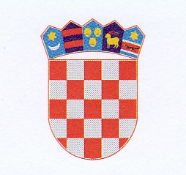 R E P U B L I K A    H R V A T S K AKRAPINSKO-ZAGORSKA ŽUPANIJAUpravni odjel za obrazovanje, kulturu,sport i tehničku kulturuKLASA: 604-02/17-01/292URBROJ: 2140/1-10-18-9Krapina, 04. siječnja 2018.Na temelju članka 17. Pravilnika o uvjetima,  kriterijima i postupku dodjele stipendija redovitim učenicima srednjih škola i studentima s područja Krapinsko-zagorske županije («Službeni glasnik Krapinsko-zagorske županije» br. 28/2016. i 32/2017.), Povjerenstvo za dodjelu stipendija izvršilo je bodovanje i utvrdilo redoslijednu listu za studentske stipendije, a potvrdilo nadležno tijelo slijedećim aktom:	Župan Krapinsko-zagorske županije, dana 03. siječnja 2018. g. donio je Zaključak (Klasa: 604-02/17-01/292, Urbroj: 2140/01-02-18-6) o dodjeli stipendija redovitim studentima s područja Krapinsko-zagorske županije za akademsku 2017./2018. godinu.	Sukladno članku 17. Pravilnika, Povjerenstvo za dodjelu stipendija objavljuje REDOSLIJEDNU LISTU ZA STUDENTSKE STIPENDIJE – C KATEGORIJA –DEFICITARNA ZANIMANJA ZA 2017/2018. ak./g.Temeljem Zaključka župana Krapinsko-zagorske županije (Klasa: 604-02/17-01/292, Urbroj: 2140/01-02-18-6, od 03. siječnja 2018. g.), pravo na stipendiju ostvaruju podnositelji zahtjeva od rednog broja 1. do rednog broja 8. na redoslijednoj listi.PREDSJEDNICA  POVJERENSTVA            mr. sc. Jasna Petek, prof.R.Br.Ime, prezime i adresa studentaFakultetFakultet1.LUCIJA MLAKARČret 26, Krapinske TopliceEdukacijsko-rehabilitacijskiLOGOPEDIJA1.G.2.DORA JURINČIĆPredionička 24, KlanjecMedicinski fakultet - Split1.G.3.VALERIJA PLEČKOSelno 65b, Krapinske TopliceMedicinski fakultet - Zagreb1.G.  4.NATALIJA BOSNARVišnjevec 33/3, PregradaMedicinski fakultet - Rijeka1.G.5.DORA FUREŠMartinišće 45, ZabokMedicinski fakultet - Split1.G.6.ADRIJANA STRABIĆCigrovec 186/1, PregradaMedicinski fakultet - Zagreb1.G.7.ANDREA ŠANTEKUl. Ivana Peštaja 3, Donja StubFilozofski fakultet u Mostaru - LOGOPEDIJA1.G.8. TAJANA PLANIĆKralja Tomislava 33, KrapinaEdukacijsko-rehabilitacijskiLOGOPEDIJA1.G.